БОЙОРОК                                                                     РАСПОРЯЖЕНИЕ 30 август 2022 й.                            № 08                                30 августа 2022 г.О назначении ответственного лица по защите прав потребителей по сельскому поселению Новобалтачевский сельсовет муниципального района Чекмагушевский район Республики БашкортостанВ соответствии с п. 17 ст. 14.1 Федерального закона от 06 октября 2003 г. №131 ФЗ «Об общих принципах организации местного самоуправления в Российской Федерации", п.3 ст.14; ст.44 Закона Российской Федерации "О защите прав потребителей», с целью увеличения эффективности региональной системы защиты прав потребителей.1. Назначить главу сельского Новобалтачевский  сельсовет муниципального района Чекмагушевский район Республики Башкортостан Усманову Раушанию Фадировну  ответственным лицом по защите прав потребителей в сельском поселении Новобалтачевский  сельсовет муниципального района Чекмагушевский район Республики Башкортостан.2. Контроль исполнения данного распоряжения оставляю за собой.Глава сельского поселения                                       Р.Ф. УсмановаБАШ[ОРТОСТАН  РЕСПУБЛИКА]ЫСА[МА{ОШ  РАЙОНЫ муниципаль районЫНЫ@  Я@Ы БАЛТАС  АУЫЛ СОВЕТЫ АУЫЛ  БИЛ^м^]Е  ХАКИМИ^ТЕ452211, Я#ы Балтас ауылы, Ленин урамы,81тел. (34796) 2-33-46e-mail: baltach_cc@mail.ru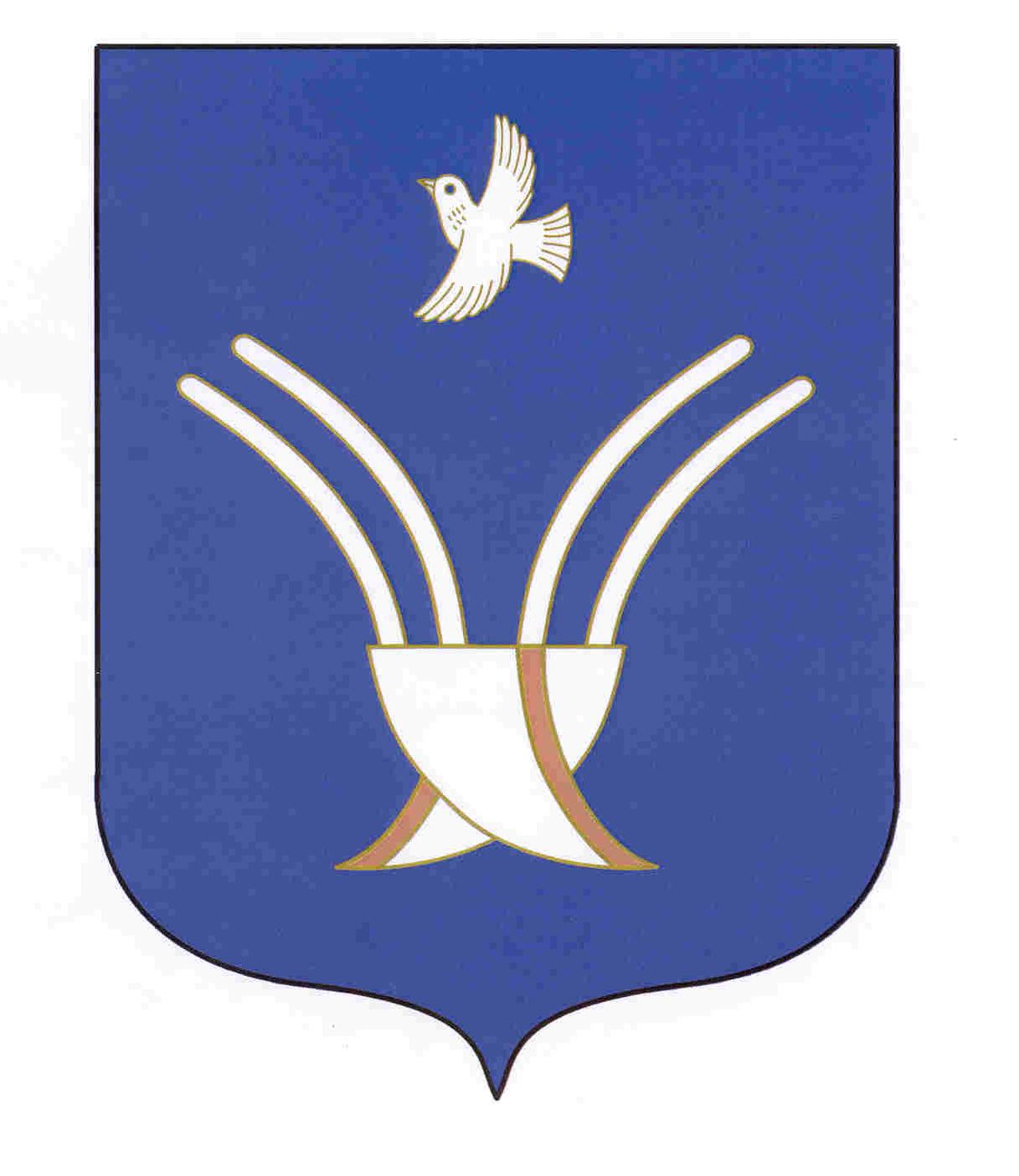 Администрация сельского поселенияНовобалтачевский сельсоветмуниципального района Чекмагушевский район Республики Башкортостан452211, с. Новобалтачево, ул. Ленина,81тел. (34796) 2-33-46e-mail: baltach_cc@mail.ruОКПО 04281237     ОГРН 1060249000525      ИНН  0249006113ОКПО 04281237     ОГРН 1060249000525      ИНН  0249006113ОКПО 04281237     ОГРН 1060249000525      ИНН  0249006113